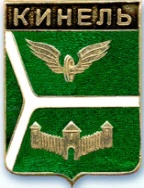 ДУМА ГОРОДСКОГО ОКРУГА КИНЕЛЬ САМАРСКОЙ ОБЛАСТИ446430, г. Кинель ул. Мира, 42а                                     тел. 2-19-60, 2-18-80«___» ______ 2021 года                                                                                      № ___РЕШЕНИЕО внесении изменений в Правила благоустройства территории городского округа Кинель Самарской области, утверждённые решением Думы городского округа Кинель Самарской области от 28 июня 2018 г. № 364 (в редакции от 28 ноября 2019 г.)Рассмотрев предложение Главы городского округа Кинель Самарской области, в соответствии с Федеральным законом от 06 октября 2003 г. № 131-ФЗ «Об общих принципах организации местного самоуправления в Российской Федерации», с учётом протокола проведения публичных слушаний проекта решения Думы городского округа Кинель Самарской области «О внесении изменений в Правила благоустройства территории городского округа Кинель Самарской области, утверждённые решением Думы городского округа Кинель Самарской области от 28 июня 2018 г. № 364 (в редакции от 28 ноября 2019 г.), руководствуясь Уставом городского округа Кинель Самарской области, Дума городского округа Кинель Самарской областиРЕШИЛА:1. Внести в Правила благоустройства территории городского округа Кинель Самарской области, утверждённые решением Думы городского округа Кинель Самарской области от 28 июня 2018 г. № 364 (в редакции от 28 ноября 2019 г.), следующие изменения: 1.1. В Содержании:абзац пятьдесят пятый изложить в следующей редакции:«8.4. Места (площадки) накопления твердых коммунальных отходов и крупногабаритных отходов».абзацы семьдесят восьмой и семьдесят девятый исключить.1.2. В пункте 1.4 раздела 1 исключить абзац шестой, восьмой, девятнадцатый, двадцать первый, тридцатый.1.3. Пункт 8.4. изложить в следующей редакции: «           8.4. Места (площадки) накопления твердых коммунальных отходов и крупногабаритных отходов8.4.1. В городском округе специальные площадки для накопления крупногабаритных отходов совмещаются с местами (площадками) накопления твердых коммунальных отходов (далее вместе - контейнерные площадки). Складирование крупногабаритных отходов осуществляется потребителями в бункеры на контейнерных площадках, при их отсутствии на твердое (асфальтовое, бетонное) покрытие контейнерной площадки. 8.4.2. Контейнерные площадки, организуемые заинтересованными лицами, должны иметь подъездной путь, твердое (асфальтовое, бетонное) покрытие с уклоном для отведения талых и дождевых сточных вод, а также ограждение, обеспечивающее предупреждение распространения отходов за пределы контейнерной площадки. Ограждение специальной площадки для накопления крупногабаритных отходов, организуемой отдельно от места (площадки) накопления твердых коммунальных отходов, должно быть высотой не менее 1 метра и располагаться с трех сторон.8.4.3. Расстояние от контейнерных площадок до многоквартирных жилых домов, индивидуальных жилых домов, детских игровых и спортивных площадок, зданий и игровых, прогулочных и спортивных площадок организаций воспитания и обучения, отдыха и оздоровления детей и молодежи  должно быть не менее 20 метров, но не более 100 метров; до территорий медицинских организаций - не менее 25 метров.Допускается уменьшение не более чем на 25% указанных в настоящем пункте санитарных правил расстояний на основании результатов оценки заявки на создание места (площадки) накопления твердых коммунальных отходов (далее – ТКО) на предмет ее соответствия санитарно-эпидемиологическим требованиям, установленным законодательством Российской Федерации.В случае раздельного накопления отходов расстояние от контейнерных площадок до многоквартирных жилых домов, индивидуальных жилых домов, детских игровых и спортивных площадок, зданий и игровых, прогулочных и спортивных площадок организаций воспитания и обучения, отдыха и оздоровления детей и молодежи должно быть не менее 8 метров, но не более 100 метров; до территорий медицинских организаций - не менее 10 метров.8.4.4. Выбор места размещения контейнерной площадки на территориях ведения гражданами садоводства и огородничества осуществляется владельцами контейнерной площадки в соответствии со схемой размещения мест (площадок) накопления твердых коммунальных отходов, определяемой администрацией городского округа.8.4.5. Количество контейнеров, устанавливаемых на контейнерных площадках, определяется хозяйствующими субъектами в соответствии с установленными нормативами накопления.На контейнерных площадках должно размещаться не более 8 контейнеров для смешанного накопления ТКО или 12 контейнеров, из которых 4 - для раздельного накопления ТКО.Объём контейнера должен быть 0,75 м3. 8.4.6. В случае раздельного накопления отходов на контейнерной площадке их владельцем должны быть предусмотрены контейнеры для каждого вида отходов или группы однородных отходов, исключающие смешивание различных видов отходов или групп отходов, либо групп однородных отходов.8.4.7. Владелец контейнерной площадки обеспечивает проведение уборки, дезинсекции и дератизации контейнерной площадки в зависимости от температуры наружного воздуха, количества контейнеров на площадке, расстояния до нормируемых объектов в соответствии с санитарным правилам.8.4.8. При накоплении ТКО, в том числе при раздельном сборе отходов, владельцем контейнерной должна быть исключена возможность попадания отходов из контейнеров на контейнерную площадку.8.4.9. Контейнерная площадка после погрузки ТКО в мусоровоз в случае их загрязнения при погрузке должны быть очищены от отходов владельцем контейнерной площадки.8.4.10. Сортировка отходов из контейнеров, а также из мусоровозов на контейнерных площадках не допускается.8.4.11. Транспортирование ТКО с контейнерных площадок должно производиться хозяйствующим субъектом, осуществляющим деятельность по сбору и транспортированию ТКО, с использованием транспортных средств, оборудованных системами, устройствами, средствами, исключающими потери отходов.8.4.12. Хозяйствующий субъект, осуществляющий деятельность по сбору и транспортированию ТКО, обеспечивает вывоз их по установленному им графику с 7 до 23 часов. Сбор и удаление (вывоз) ТКО с некоторых территорий индивидуального жилищного строительства, определенных схемой размещения мест (площадок) накопления твердых коммунальных отходов городского округа, осуществляется бестарным методом (без накопления ТКО на контейнерных площадках). 8.4.13. Вывоз крупногабаритных отходов обеспечивается в соответствии с законодательством Российской Федерации региональным оператором, в том числе по заявкам потребителей, либо самостоятельно потребителями путем доставки крупногабаритных отходов на контейнерную площадку.8.4.14. Вывоз и сброс отходов в места, не предназначенные для обращения с отходами, запрещен.».1.4. В разделе 17:преамбулу раздела изложить в следующей редакции:«17.1. Осуществление хозяйственной деятельности, связанной с:- разведением свиней; размещением зданий, сооружений, используемых для содержания и разведения животных, производства, хранения и первичной переработки продукции; разведением племенных животных, производством и использованием племенной продукции (материала); - производством продукции животноводства, в том числе сенокошение, выпас сельскохозяйственных животных, разведением племенных животных, производством и использованием племенной продукции (материала), размещением зданий, сооружений, используемых для содержания и разведения сельскохозяйственных животных, производства, хранения и первичной переработки сельскохозяйственной продукции; - разведением домашних пород птиц, в том числе водоплавающих (далее – птицы); размещением зданий, сооружений, используемых для содержания и разведения животных, производством, хранением и первичной переработкой продукции птицеводства; разведением племенных животных, производством и использованием племенной продукции (материала),допускается только на земельных участках соответствующего вида разрешенного использования земельного участка. 17.1.1. На земельных участках, предназначенных для индивидуального жилищного строительства, разведение свиней, сельскохозяйственных животных, птиц (далее вместе – животные и птицы) не допускается.Собственники земельных участков, на которых разрешается содержание и (или) разведение животных и птиц и имеющие их на своем участке, должны соблюдать санитарные и ветеринарные правила по их содержанию. 17.1.2. Сараи для животных и птиц следует предусматривать от окон жилых помещений на расстоянии:- группы одиночные или двойные – не менее 10 м, - группы до восьми блоков – не менее 25 м, - группы от восьми до 30 блоков – не менее 50 м,Группы сараев более 30 блоков каждая не допускаются.  Площадь застройки сблокированных сараев не должна превышать 800 м2. Расстояния между группами сараев следует принимать в соответствии с требованиями пожарной безопасности. Расстояние от сараев для животных и птиц до шахтных колодцев должно быть не менее 20 м.Допускается пристройка сарая для животных и птиц к дому с соблюдением требований санитарных и противопожарных норм. Мелкие животные и птица должны содержаться в специально оборудованных, в соответствии с санитарными и ветеринарными нормами, помещениях и загонах, исключающих их проникновение на территорию соседних земельных участков и домовладений.17.1.3. Обезвреживание навоза и помета в личном подсобном хозяйстве осуществляется методом компостирования только в границах отведенного землепользователю участка с обязательным выполнением противопожарных, санитарных, ветеринарных и эстетических норм и требований, исключающих распространение запахов и попадание навозных стоков в источники водоснабжения. Навоз или компост подлежит утилизации методом внесения в почву. В случае невозможности использования на земельном участке всего объема навоза и помета владелец обязан обеспечить его вывоз в специально отведенное место, согласованное с органами Федеральной службы по надзору в сфере защиты прав потребителей и благополучия человека по Самарской области. Забой животных и птицы производится только в специально предназначенных местах с обязательным выполнением противопожарных, санитарных, ветеринарных и эстетических норм и требований, исключая попадание биологических отходов после разделки туши на автомобильные дороги и территории общего пользования городского округа. В случае заболевания, гибели или вынужденного убоя животных и птицы, владельцу необходимо обратиться в орган государственного ветеринарного надзора для определения направления и условий использования мяса и продуктов убоя, утилизации биологических отходов.17.1.5. Владельцы животных и птиц, должны: не допускать их бродяжничества, искусственно образованных напусков воды, а также рытья канав на улицах городского округа, наполнения их водой с целью использования для животных и птиц, выпас животных и птиц на участках занятых деревьями и кустарниками, клумбами, газонами, с легкоразмываемыми и развеиваемыми почвами, потраву посевов, повреждения ограждений и другого имущества;  следить, чтобы животные и птицы паслись только в отведенных для этого местах, и чтобы была исключена возможность перемещения животных и птиц на участки, которые не предназначены для этих целей;обеспечивать при перегоне животных и птиц на пастбища и обратно, при выпасе животных и птиц, сохранность деревьев и кустарников. Выпас животных и птиц должен производится пастухом (за исключением выпаса на огороженных участках или на привязи) на земельных участках соответствующего разрешённого использования. В случае отсутствия пастуха выпас осуществляют владельцы в порядке очереди, которую устанавливает избранный жителями владелец животного. Владельцы животных и птиц, имеющие в пользовании земельные участки, могут пасти на них своих животных и птиц на привязи или в свободном выгуле при условии надлежащего надзора владельцами. Перегон животных должен производиться в специально сформированных стадах (гуртах) и только в светлое время суток, как можно ближе к правому краю дороги. При перегоне не допускается объединять животных из разных стад, чтобы не повлечь причинение вреда здоровью сопровождающих людей. Гурты не должны превышать 100 голов каждый. Запрещается передвижение животных и птиц:по автомобильным дорогам с асфальтовым покрытием при возможности прогона по грунтовым дорогам;на территориях рекреационного назначения;в многолюдных местах.При перегоне животных и птиц по дорогам необходимо, чтобы их движение отвечало требованиям правил дорожного движения.».пункты 17.1. и 17.2. исключить.2.  Официально опубликовать настоящее решение. 3. Настоящее решение вступает в силу на следующий день после дня его официального опубликования.4. Контроль за исполнением настоящего решения возложить на комиссию по вопросам местного самоуправления Думы городского округа Кинель Самарской области (А.А. Санин).Председатель Думы городскогоокруга Кинель Самарской области                                                  А.А. СанинИ.о. Главы городского округаКинель Самарской области                                                           А.А. Прокудин